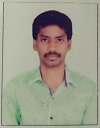 Brief Synopsis:Bachelor of Engineering in Mechanical with 2 years of experience as a MEP(HVAC) Engineer.Worked as a HVAC(MEP) Engineer in Swegon Blue Box Pvt Ltd ( Project, Customer service and support Engineer) Site Inspection and co-ordination of complete MEP Works.Having a good knowlede of Mechanical(HVAC) and Plumbing, Electrical drawing reading Reviewing and approval of Workshop Drawings.  Applying and getting approvals of NOC required, from various authorities  Having regular meeting with Client and Contractors for smooth running of the   Project. .  Preparing MEP Specification for every individual Project.  Familiar with all authorities rules and regulationsHaving the knowledge ofn ASHRAE standardsSupervising the project Highlights:Worked for Chiller, PAC’s and Multifunctional units. Carring out Commissioing activity by vacuumizing the unit and charging the suitable refrigerantInspecting/checking chiller/PAC/Heat pump wiring connections and reading wiring diagram (Electrical diagram) before bringing the machines into operation  and monitoring operational parameters to ensure machines are working in normal condition.Attending breakdown calls and finding the solution for problem and rectifying the same. Finding the Route cause for the failure of the equipmentWriting Inspection Reports, Worksheet, commissioing reports with operational checklist and making Log Book entries on site Inspection findings and maintain Inspection Records.Handling the Chiller/PAC/Heat pump erection activity to terrace by crane or manualy for PAC units to its desired location as per the layout drawing provided by the client/constructional project handling teamHandling PAC installation project work like copper/refrigerant pipe connection from IDU to ODU, drain line from PAC to Drain point, fresh water connection for humidifier bottel, floor insulation, supply and return air grills postioning as per the design layout, dammper fixing. Nitrogen pressure testing to ensure unit is leak free and carring out the commissioing activity.Heat Load Calculation, HVAC drawing readings and handling project.Heat load calculation for critical rooms and for the given areaWorked for both Air cooled and water cooled chillersInstallation of all types of chilers, PAC’s, Dx type machines, split AC, AHU’s, FCU’s, Highwall units, Cooled rooms etc.; (related to HVAC)Worked for industrial cooling, Hospitals, Malls, Companies(IT Sector) (ie., indutsrial cooling, comfort zone cooling and critical room cooling) Comfortable interacting with multiple levels of the organization & management at different locations.Raising invoice for billing process and handling AMC contract for machinesAbility to work well in high-pressure situations and develop solutions for various client needs.Able to work as a part of a team and also as an individual.Quickly understanding of issues and resolving the same.Trouble shooting problems related to Chiller, Heat Pumps and PAC.Attending breakdown calls after working hours to resolve the emergency requirments.Professional Qualification:Bachelors of Engineering in Mechanical  from Visvesvaraya Technological University,  karnataka , India, Passed in June 2015.Professional  Experience :Company    :  Swegon Blue Box Pvt Ltd.Place           :  Bangalore, India.                                  Position      :  MEP( HVAC) Engineer	 :     Job role     : MEP Projects, HVAC (Commissioning & Installation, Customer Service and                    Support) Engineer.                                 Period         :  July 2015 to July 2017.Job Role:HVAC project handling (both High side and Low side for PAC) and Plumbing worksMEP project handling with design calculations for HVAC, Eletrical drawing readings and work execution and Plumbing works and chiller piping worksCarrying out Installation and commissioning activity of Chillers, PAC’s, Dx Type units, AHU’s etc.. and all HVAC related unitsManage and supervise the daily activities of the technical team.Estimate new projects for AMC, Operation & Maintenance and provide feasibility report.Handling and attending project meetings with client to know there requirmentsHandling Chiller piping installation, Ducting and FCU’s installation, AHU installation (HVAC MEP), Chiller line pressure testing, commissioning and final handing overDucting, Dampers and Diffusers connections as per the drawing and reading layout drawings and executing the project as per the drawing within given scheduleMechanical(HVAC), plumbing and fire fighting work executions as per the clients requirment and the drawingsHighlightsHVAC drawing reading and project execution, Chiller installation, piping outing, handling technical workers and there through out the project for proper execution as per the given drawing Communicate with customers regarding After-sale issues, get their feedback and advise solution accordingly for.Participates in the meetings and may provide technical consultation to the clientsProper usage of manpower and resources.Implement and ensures year round Planned Preventative Maintenance tasks are carried out in accordance with the schedule, frequency and task lists and provides reports on any works required thereafter.Technical report writing to customer regarding After-sales issues as required.For chillers : Dealing all local complaints regards to After-sales services and warranty claims.Projects Handled:Chillers - Worked as a Customer Support, Commissioning and Installation & Service Representative for Chillers in Infosys Limited (Bangalore & Hyderabad) for 48 Chillers of 250TR capacityMEP- Prestige VST towers, Rainbow Children Hospital, Bosch Automotive India Limited, Essentra India Pvt Ltd in Bangalore.KPMG Pvt Ltd, Airport Authority of India (Voltas limited),  WSP consultants, Heat Pumps -Worked as a Customer Support, Service and Commissioning &Installation for heat pumps & Multi-Functional units in Infosys Limited, NRN Building, Centum Electronics, and Conrad Hotel in Bangalore.Precision Air Conditions for Sever Rooms- Wipro Ltd, Infosys Ltd, Fractal, JK Tyres, Apollo Tyres- Chennai, Make My Trip, Epicor Software India Pvt Ltd , United Health Group,  Harman Pvt Ltd, Network International, Expedia travel services pvt ltd IDEA cellular  etc. ADHAAR card building Bangalore (82 PAC machines)Achievements:District level TABLE TENNIES Champion in zonal level under 14yrs Category.Computer Skills:ANSYS, CAD Solid EdgeBroad experience of using  MS Office.Knowledge of HVAC manufacturing, Aftersales & services.Good knowledge of Air cooled chillers (Product)Personal Details:Name				: Sunny Nationality			: Indian Date of Birth			: 23rd Jan 1993			Gender				: MaleMartial-Status			: SingleLanguages			: English, Hindi, Telugu, Kannada & Tamil.Declaration:I hereby declare that all the details furnished above are true to the best of my knowledge and belief.